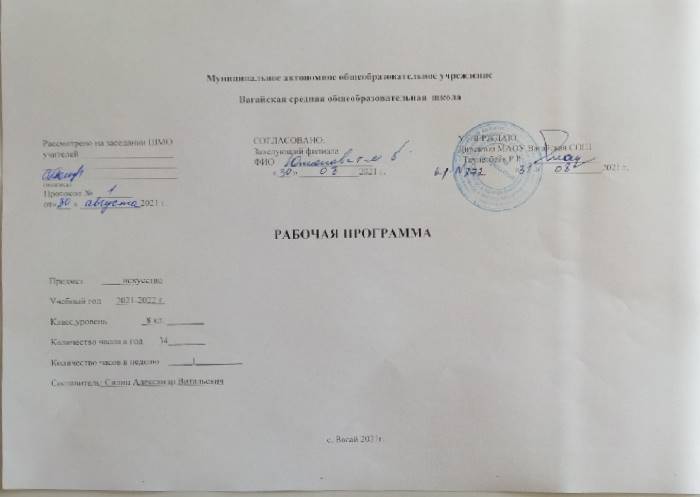 I. Планируемые результаты освоение учебного предмета «Искусство»  Личностные результаты изучения учебного предмета- чувство гордости за культуру и искусство Родины, своего народа;- понимание особой роли культуры и искусства в жизни общества и каждого отдельного человека;- сформированность эстетических чувств, художественно-творческого мышления, наблюдательности и фантазии;- умение сотрудничать с товарищами в природе совместной деятельности, соотносить свою часть работы с общим замыслом.Метапредметные результаты изучения учебного предмета- умение самостоятельно определять цели своего обучения, ставить и формировать для себя новые задачи в учебе и познавательной деятельности, развивать мотивы и интересы своей познавательной деятельности;- умение оценивать правильность выполнения учебной задачи, собственные возможности ее решения;- владение основами самоконтроля, самооценки, принятия решений и осуществления осознанного выбора в учебной и познавательной деятельности.Предметные результаты изучения учебного предметаУченик научится:- языку декоративно-прикладного искусства;- различать особенности уникального крестьянского искусства; (традиционность, связь с природой, коллективное начало, масштаб космического в образном строе рукотворных вещей, множественность вариантов – варьирование традиционных образов, мотивов, сюжетов);- связывать времена в народном искусстве;- особенностям народного (крестьянского) искусства (традиционность, связь с природой, коллективное начало);- представлять тенденции развития современного повседневного и выставочного искусства.Ученик получит возможность научиться:- отображать в рисунках и проектах единство формы и декора (на доступном уровне);- создавать собственные проекты-импровизации в русле образного языка народного искусства, современных народных промыслов (ограничение цветовой палитры, вариации орнаментальных мотивов);- создавать проекты разных предметов среды, объединенных единой стилистикой (одежда, мебель, детали интерьера определенной эпохи);- объединять в индивидуально-коллективной работе творческие усилия по созданию проектов украшения интерьера школы, или других декоративных работ, выполненных в материале;- различать по стилистическим особенностям декоративное искусство разных времен: Египта, Древней Греции, средневековой Европы, эпохи барокко, классицизма. 2. Содержание учебного предмета «Искусство»  Учебный материал 8 класса посвящен основам изобразительного искусства. Дизайн и архитектура – конструктивные искусства в ряду пространственных искусств. Их место в семье пространственных искусств, взаимосвязь с изобразительным и декоративно-прикладным искусствами. Архитектура как отражение социальных отношений и эстетических идеалов, организация пространственно-структурной среды городов. Дизайн – вклад художника в оформление вещно-предметной среды обитания человека. Дизайн и архитектура – создатели рукотворной среды нашего обитания. Практическая, творческая художественная деятельность учащихся. Выявление личностных ценностно-смысловых ориентаций, эффективное решение познавательных, регулятивных задач, сотрудничество и навыки самореализации.    1 четверть – 8 часовХУДОЖНИК – ДИЗАЙН – АРХИТЕКТУРА. Искусство композиции – основа дизайна и архитектуры.        Тема. Основы композиции в конструктивных искусствах.Гармония, контраст и выразительность плоскостной композиции, или «Внесем порядок в хаос». Объемно-пространственная и плоскостная композиция. Основные типы композиций: симметричная и асимметричная, фронтальная и глубинная. Гармония и контраст, баланс масс и динамическое равновесие, движение и статика, ритм, замкнутость и разомкнутость композиции - все вариации рассматриваются на примере простейших форм (прямоугольники, прямые, точки и др.).       Тема. Прямые линии и организация пространства.Решение с помощью простейших композиционных элементов художественно-эмоциональных задач. Ритм и движение, разреженность и сгущенность. Прямые линии: соединение элементов композиции и членение плоскости. Образно-художественная осмысленность простейших плоскостных композиций. Монтажность соединений элементов, порождающая новый образ.       Тема. Цвет – элемент композиционного творчества. Свободные формы: линии и тоновые пятна. (2 ч.)Функциональные задачи цвета в конструктивных искусствах. Применение локального цвета. Сближенность цветов и контраст. Цветовой акцент, ритм цветовых форм, доминанта. Выразительность линии и пятна, интонационность и многоплановость       Тема. Буква – строка – текст. Искусство шрифта. (2 ч.)Буква как изобразительно-смысловой символ звука. Буква и искусство шрифта, «архитектура» шрифта, шрифтовые гарнитуры. Шрифт и содержание текста. Понимание печатного слова, типографской строки как элементов плоскостной композиции.       Тема. Композиционные основы макетирования в графическом дизайне. (2 ч.)Синтез слова и изображения в искусстве плаката, монтажность их соединения, образно-информационная цельность. Стилистика изображения и способы их композиционного расположения в пространстве плаката и поздравительной открытки.       Тема. Многообразие форм графического дизайна. Многообразие видов полиграфического дизайна: от визитки до книги. Соединение текста и изображения. Элементы, составляющие конструкцию и художественное оформление книги, журнала. Коллажная композиция: образность и технология. Художественно – творческое задании.2 четверть – 8 часовВ МИРЕ ВЕЩЕЙ И ЗДАНИЙ. Художественный язык конструктивных искусств.        Тема. Объект и пространство. От плоскостного изображения к объёмному макету.Композиция плоскостная и пространственная. Прочтение плоскостной композиции как схематического изображения объемов в пространстве при виде на них сверху. Композиция пятен и линий как чертеж объектов в пространстве. Понятие чертежа как плоскостного изображения объемов, когда точка - вертикаль, круг цилиндр или шар, кольцо - цилиндр и т. д. Формирование понимания учащихся проекционной природы чертежа.         Тема. Архитектура- композиционная организация пространства.Прочтение по рисунку простых геометрических тел, а также прямых, ломаных, кривых линий. Конструирование их в объеме и применение в пространственно-макетных композициях. Вспомогательные соединительные элементы в пространственной композиции. Понятие рельефа местности и способы его обозначения на макете. Дизайн проекта: введение монохромного цвета.         Тема. Конструкция: часть и целое. Здание как сочетание различных объёмов. Понятие модуля.Про слеживание структур зданий различных архитектурных стилей и эпох. Выявление простых объемов, образующих дом. Взаимное влияние объемов и их сочетаний на образный характер постройки. Баланс функциональности и художественной красоты здания. Деталь и целое. Достижение выразительности и целесообразности конструкции. Модуль как основа эстетической цельности постройки и домостроительной индустрии.  Тема. Важнейшие архитектурные элементы здания.Рассмотрение различных типов зданий, выявление горизонтальных, вертикальных, наклонных элементов, входящих в их структуру. Возникновение и историческое развитие главных архитектурных элементов здания (перекрытия, стены, окна, двери, крыша, а также арки, купола, своды, колонны и др.). Использование элементов здания в макете проектируемого объекта.        Тема. Роль и значение материала в конструкции.Эмоциональное и формообразующее значение цвета в дизайне и архитектуре. Влияние цвета на восприятие формы объектов архитектуры и дизайна. Отличие роли цвета в живописи от его назначения в конструктивных искусствах. Цвет и окраска. Преобладание локального цвета в дизайне и архитектуре. Психологическое воздействие цвета. Влияние на восприятие цвета: его нахождение в пространстве архитектурно-дизайнерского объекта, формы цветового пятна, а также мягкого или резкого его очертания, яркости цвета. Специфика влияния различных цветов спектра и их тональностей. Фактура цветового покрытия        Тема. Контрольная работа на тему: «В мире вещей и зданий».Дизайн вещи как искусство и социальное проектирование. Вещь как образ действительности и времени. Сочетание образного и рационального. Красота - наиболее полное выявление функции вещи.      Тема. Цвет в архитектуре и дизайне. Роль цвета в формотворчестве.3 четверть – 10 часовГОРОД И ЧЕЛОВЕК. Социальное значение дизайна и архитектуры в жизни человека. Тема. Город сквозь времена и страны. Образы материальной культуры прошлого. Образ и стиль. Смена стилей как отражение эволюции образа жизни, сознания людей и развития производственных возможностей. Художественно-аналитический обзор развития образно-стилевого языка архитектуры как этапов духовной, художественной и материальной культуры разных народов и эпох. Архитектура народного жилища. Храмовая архитектура. Частный дом.Тема. Город сегодня и завтра. Пути развития современной архитектуры и дизайна.Архитектурная и градостроительная революция 20 века. Ее технологические и эстетические предпосылки и истоки. Социальный аспект «перестройки» в архитектуре. Отрицание канонов и одновременно использование наследия с учетом нового уровня материально-строительной техники. Приоритет функционализма.Проблема урбанизации ландшафта, безликости и агрессивности среды современного города. Современные поиски новой эстетики архитектурного решения в градостроительстве.Тема. Живое пространство города. Город, микрорайон, улица.Исторические формы планировки городской среды и их связь с образом жизни людей. Различные композиционные виды планировки города: замкнутая, радиальная, кольцевая, свободно-разомкнутая, асимметричная, прямоугольная и др. Схема-планировка и реальность. Организация и проживание пространственной среды как понимание образного начала в конструктивных искусствах. Роль цвета в формировании пространства. Цветовая среда.Тема. Вещь в городе и дома. Городской дизайн. (2 ч.)Неповторимость старинных кварталов и кварталы жилья. Роль малой архитектуры и архитектурного дизайна в эстетизации и индивидуализации городской среды, в установке связи между человеком и архитектурой. Создание информативного комфорта городской среды: устройство пешеходных зон в городах, установка городской мебели (скамьи, «диваны» и пр.), киосков, информационных блоков, блоков локального озеленения и т. д.Тема. Интерьер и вещь в доме. Дизайн пространственно-вещной среды интерьера. (2 ч.)Архитектурный «остов» интерьера. Историчность и социальность интерьера. Отделочные материалы, введение фактуры и цвета в интерьер. От унификации к индивидуализации подбора вещного наполнения интерьера. Мебель и архитектура: гармония и контраст. Дизайнерские детали интерьера. Зонирование интерьера. Интерьеры общественных мест (театр, кафе, вокзал, офис, школа и пр.).Тема. Природа и архитектура. Организация архитектурно-ландшафтного пространства. (2 ч.)Город в единстве с ландшафтно-парковой средой. Развитие пространственно-конструктивного мышления. Обучение технологии макетирования путем введения в технику бумага пластики различных материалов и фактур (ткань, проволока, фольга, древесина, стекло и т. д.) для создания архитектурно-ландшафтных объектов (лес, водоем, дорога, газон и т. д.).Тема. Контрольная работа на тему: «Ты – архитектор! Замысел архитектурного проекта и его осуществление.» Единство эстетического и функционального в объемно-пространственной организации среды жизнедеятельности людей. Природно-экологические, историко-социальные и иные параметры, влияющие на композиционную планировку города. Реализация в коллективном макетировании чувства красоты и архитектурно-смысловой логики. Художественно- творческое задание.4 четверть – 8 часовЧЕЛОВЕК В ЗЕРКАЛЕ ДИЗАЙНА И АРХИТЕКТУРЫ. Образ жизни и индивидуальное проектирование. Тема. Мой дом – мой образ жизни. Скажи мне, как ты живёшь, и я скажу, какой у тебя дом. (2 ч.) Мечты и представления, учащихся о своем будущем жилище, реализующиеся в их архитектурно-дизайнерских проектах. Принципы организации и членения пространства на различные функциональные зоны: для работы, отдыха, спорта, хозяйства, для детей и т. д. Мой дом - мой образ жизни. Учет в проекте инженерно-бытовых и санитарно-технических задач. Тема.  Интерьер, который мы создаём.Дизайн интерьера. Роль материалов, фактур и цветовой гаммы. Стиль и эклектика. Отражение в проекте дизайна интерьера образно-архитектурного замысла и композиционно-стилевых начал. Функциональная красота или роскошь предметного наполнения интерьера (мебель, бытовое оборудование).Тема. Пугало в огороде, или… Под шёпот фонтанных струй.Сад (английский, французский, восточный) и традиции русской городской и сельской усадьбы. Планировка сада, огорода, зонирование территории. Организация палисадника, садовых дорожек. Малые архитектурные формы сада: беседка, бельведер, пергола, ограда и пр. Водоемы и мини пруды. Со масштабные сочетания растений сада. Альпийские горки, скульптура, керамика, садовая мебель, кормушка для птиц ит. д. Спортплощадка и многое другое в саду мечты. Искусство аранжировки. Икебана как пространственная композиция в интерьере.Тема. Мода, культура и ты. Композиционно-конструктивные принципы дизайна одежды.Соответствие материала и формы в одежде. Технология создания одежды. Целесообразность и мода. О психологии индивидуального и массового. Мода - бизнес и манипулирование массовым сознанием. Законы композиции в одежде. Силуэт, линия, фасон.Тема. Встречают по одёжке. Дизайн современной одежды. О психологии индивидуального и массового. Мода - бизнес и манипулирование массовым сознанием. Возраст и мода. Молодежная субкультура и подростковая мода. «Быть или казаться»? Самоутверждение и знаковость в моде. Философия «стаи» и ее выражение в одежде. Стереотип и кич.Тема. Автопортрет на каждый день. Грим и причёска в практике дизайна.Лик или личина? Искусство грима и прически. Форма лица и прическа. Макияж дневной, вечерний и карнавальный. Грим бытовой и сценический. Лицо в жизни, на экране, на рисунке и на фотографии. Азбука визажистики и парикмахерского стилизма. Боди-арт и татуаж как мода.Тема. Защита проектов: «Ты - дизайнер! Замысел дизайнерского проекта и его осуществление».Тема. Моделируя себя – моделируешь мир.Человек - мера вещного мира. Он или его хозяин, или раб. Создавая «оболочку» - имидж, создаешь и «душу». Моделируя себя, моделируешь и создаешь мир и свое завтра.Заключительное занятие года, которое проводится в свободной форме на примере выставки сделанных учащимися работ. Занятие демонстрирует понимание учащимися роли дизайна и архитектуры в современном обществе как важной формирующей его социокультурного облика, показывает понимание места этих искусств и их образного языка в ряду пластических искусств.3.Тематическое планирование с указанием количества часов, отводимых на освоение каждой темыКлючевые воспитательные задачи:использовать в воспитании детей возможности школьного урока, поддерживать использование на уроках интерактивных, коллективных, интегрированных форм занятий с учащимися с выходом вне стен школы; организовывать профориентационную работу со школьниками;развивать предметно – эстетическую среду школы и реализовывать ее воспитательные возможностиПриложениеКалендарно – тематическое планирование «Изобразительное искусство»  Тема раздела/ количество часов  № урокаТема урокаМодуль воспитательной программы «Школьный урок»Количество часовДизайн и архитектура – конструктивные искусства в ряду пространственных искусств.8 часов.1Основы композиции в конструктивных искусствах. Гармония, контраст и эмоциональная выразительность плоскостной композиции.1Дизайн и архитектура – конструктивные искусства в ряду пространственных искусств.8 часов.2Прямые линии и организация пространства.1Дизайн и архитектура – конструктивные искусства в ряду пространственных искусств.8 часов.3Цвет – элемент композиционного творчества. Свободные формы: линии и пятна.1Дизайн и архитектура – конструктивные искусства в ряду пространственных искусств.8 часов.4,5Искусство шрифта. Буква- строка – текст2Дизайн и архитектура – конструктивные искусства в ряду пространственных искусств.8 часов.6,7Композиционные основы макетирования в полиграфическом дизайне.2Дизайн и архитектура – конструктивные искусства в ряду пространственных искусств.8 часов.8Многообразие форм дизайна.Урок - презентация1Художественный язык конструктивных искусств. В мире вещей и зданий.8 часов9Объект и пространство. От плоскостного изображения к объемному макету. Соразмерность и пропорциональность1Художественный язык конструктивных искусств. В мире вещей и зданий.8 часов10-11Архитектура – композиционная организация пространства. Взаимосвязь объектов в архитектурном макете. Архитектура города Верея2Художественный язык конструктивных искусств. В мире вещей и зданий.8 часов12Конструкция: часть и целое. Здание как сочетание различных объёмных форм. Понятие модуля.1Художественный язык конструктивных искусств. В мире вещей и зданий.8 часов13Важнейшие архитектурные элементы здания.1Художественный язык конструктивных искусств. В мире вещей и зданий.8 часов14Контрольная работа на тему: «Единство художественного и функционального».Мастер-класс1Художественный язык конструктивных искусств. В мире вещей и зданий.8 часов15Роль и значение материала и конструкции.1Художественный язык конструктивных искусств. В мире вещей и зданий.8 часов16Цвет в архитектуре и дизайне.1ГОРОД И ЧЕЛОВЕК. Социальное значение дизайна и архитектуры в жизни человека.        10 часов17Город сквозь времена и страны. Образно-стилевой язык архитектуры прошлого. Тенденция и перспектива развития архитектуры1ГОРОД И ЧЕЛОВЕК. Социальное значение дизайна и архитектуры в жизни человека.        10 часов18Город сегодня и завтра. Пути развития современной архитектуры и дизайна.1ГОРОД И ЧЕЛОВЕК. Социальное значение дизайна и архитектуры в жизни человека.        10 часов19Живое пространство города. Город, микрорайон, улица.1ГОРОД И ЧЕЛОВЕК. Социальное значение дизайна и архитектуры в жизни человека.        10 часов20,21Вещь в городе и дома. Городской дизайн2ГОРОД И ЧЕЛОВЕК. Социальное значение дизайна и архитектуры в жизни человека.        10 часов22,23Интерьер и вещь в доме. Дизайн пространственно-вещной среды интерьера.2ГОРОД И ЧЕЛОВЕК. Социальное значение дизайна и архитектуры в жизни человека.        10 часов24Контрольная работа на тему: «Ты – архитектор! Замысел архитектурного проекта и его осуществление.»Мастер-класс1ГОРОД И ЧЕЛОВЕК. Социальное значение дизайна и архитектуры в жизни человека.        10 часов25,26Природа и архитектура. Организация архитектурно-ландшафтного пространства2ЧЕЛОВЕК В ЗЕРКАЛЕ ДИЗАЙНА И АРХИТЕКТУРЫ. Образ жизни и индивидуальное проектирование.   8 часов27Мой дом – мой образ жизни. Скажи мне, как ты живёшь, и я скажу, какой у тебя дом1ЧЕЛОВЕК В ЗЕРКАЛЕ ДИЗАЙНА И АРХИТЕКТУРЫ. Образ жизни и индивидуальное проектирование.   8 часов28Интерьер, который мы создаёмУрок-кскурсия1ЧЕЛОВЕК В ЗЕРКАЛЕ ДИЗАЙНА И АРХИТЕКТУРЫ. Образ жизни и индивидуальное проектирование.   8 часов29Пугало в огороде, или…Под шёпот фонтанных струй1ЧЕЛОВЕК В ЗЕРКАЛЕ ДИЗАЙНА И АРХИТЕКТУРЫ. Образ жизни и индивидуальное проектирование.   8 часов30Мода, культура и ты. Композиционно-конструктивные принципы дизайна одежды.1ЧЕЛОВЕК В ЗЕРКАЛЕ ДИЗАЙНА И АРХИТЕКТУРЫ. Образ жизни и индивидуальное проектирование.   8 часов31Встречают по одёжке. Дизайн современной одежды.1ЧЕЛОВЕК В ЗЕРКАЛЕ ДИЗАЙНА И АРХИТЕКТУРЫ. Образ жизни и индивидуальное проектирование.   8 часов32Автопортрет на каждый день. Грим и причёска в практике дизайна.1ЧЕЛОВЕК В ЗЕРКАЛЕ ДИЗАЙНА И АРХИТЕКТУРЫ. Образ жизни и индивидуальное проектирование.   8 часов33Защита проектов: «Ты - дизайнер! Замысел дизайнерского проекта и его осуществление».1ЧЕЛОВЕК В ЗЕРКАЛЕ ДИЗАЙНА И АРХИТЕКТУРЫ. Образ жизни и индивидуальное проектирование.   8 часов34Моделируя себя – моделируешь мир. 1Итого: 34 часаТема раздела/ количество часов  № урокаТема урокаКоличество часовДата по плануДата по фактуДизайн и архитектура – конструктивные искусства в ряду пространственных искусств.8 часов.1Основы композиции в конструктивных искусствах. Гармония, контраст и эмоциональная выразительность плоскостной композиции.15.09Дизайн и архитектура – конструктивные искусства в ряду пространственных искусств.8 часов.2Прямые линии и организация пространства.112.09Дизайн и архитектура – конструктивные искусства в ряду пространственных искусств.8 часов.3Цвет – элемент композиционного творчества. Свободные формы: линии и пятна.119.09Дизайн и архитектура – конструктивные искусства в ряду пространственных искусств.8 часов.4,5Искусство шрифта. Буква- строка – текст226.093.10Дизайн и архитектура – конструктивные искусства в ряду пространственных искусств.8 часов.6,7Композиционные основы макетирования в полиграфическом дизайне.210.1017.10Дизайн и архитектура – конструктивные искусства в ряду пространственных искусств.8 часов.8Многообразие форм дизайна.124.10Художественный язык конструктивных искусств. В мире вещей и зданий.8 часов9Объект и пространство. От плоскостного изображения к объемному макету. Соразмерность и пропорциональность17.11Художественный язык конструктивных искусств. В мире вещей и зданий.8 часов10-11Архитектура – композиционная организация пространства. Взаимосвязь объектов в архитектурном макете. Архитектура города Верея214.1121.11Художественный язык конструктивных искусств. В мире вещей и зданий.8 часов12Конструкция: часть и целое. Здание как сочетание различных объёмных форм. Понятие модуля.128.11Художественный язык конструктивных искусств. В мире вещей и зданий.8 часов13Важнейшие архитектурные элементы здания.15.12Художественный язык конструктивных искусств. В мире вещей и зданий.8 часов14Контрольная работа на тему: «Единство художественного и функционального».112.12Художественный язык конструктивных искусств. В мире вещей и зданий.8 часов15Роль и значение материала и конструкции.119.12Художественный язык конструктивных искусств. В мире вещей и зданий.8 часов16Цвет в архитектуре и дизайне.126.12ГОРОД И ЧЕЛОВЕК. Социальное значение дизайна и архитектуры в жизни человека.        10 часов17Город сквозь времена и страны. Образно-стилевой язык архитектуры прошлого. Тенденция и перспектива развития архитектуры116.01ГОРОД И ЧЕЛОВЕК. Социальное значение дизайна и архитектуры в жизни человека.        10 часов18Город сегодня и завтра. Пути развития современной архитектуры и дизайна.123.01ГОРОД И ЧЕЛОВЕК. Социальное значение дизайна и архитектуры в жизни человека.        10 часов19Живое пространство города. Город, микрорайон, улица.130.01ГОРОД И ЧЕЛОВЕК. Социальное значение дизайна и архитектуры в жизни человека.        10 часов20,21Вещь в городе и дома. Городской дизайн26.0213.02ГОРОД И ЧЕЛОВЕК. Социальное значение дизайна и архитектуры в жизни человека.        10 часов22,23Интерьер и вещь в доме. Дизайн пространственно-вещной среды интерьера.220.0227.02ГОРОД И ЧЕЛОВЕК. Социальное значение дизайна и архитектуры в жизни человека.        10 часов24Контрольная работа на тему: «Ты – архитектор! Замысел архитектурного проекта и его осуществление.»15.03ГОРОД И ЧЕЛОВЕК. Социальное значение дизайна и архитектуры в жизни человека.        10 часов25,26Природа и архитектура. Организация архитектурно-ландшафтного пространства212.0319.03ЧЕЛОВЕК В ЗЕРКАЛЕ ДИЗАЙНА И АРХИТЕКТУРЫ. Образ жизни и индивидуальное проектирование.   8 часов27Мой дом – мой образ жизни. Скажи мне, как ты живёшь, и я скажу, какой у тебя дом12.04ЧЕЛОВЕК В ЗЕРКАЛЕ ДИЗАЙНА И АРХИТЕКТУРЫ. Образ жизни и индивидуальное проектирование.   8 часов28Интерьер, который мы создаём19.04ЧЕЛОВЕК В ЗЕРКАЛЕ ДИЗАЙНА И АРХИТЕКТУРЫ. Образ жизни и индивидуальное проектирование.   8 часов29Пугало в огороде, или…Под шёпот фонтанных струй116.04ЧЕЛОВЕК В ЗЕРКАЛЕ ДИЗАЙНА И АРХИТЕКТУРЫ. Образ жизни и индивидуальное проектирование.   8 часов30Мода, культура и ты. Композиционно-конструктивные принципы дизайна одежды.123.04ЧЕЛОВЕК В ЗЕРКАЛЕ ДИЗАЙНА И АРХИТЕКТУРЫ. Образ жизни и индивидуальное проектирование.   8 часов31Встречают по одёжке. Дизайн современной одежды.130.04ЧЕЛОВЕК В ЗЕРКАЛЕ ДИЗАЙНА И АРХИТЕКТУРЫ. Образ жизни и индивидуальное проектирование.   8 часов32Автопортрет на каждый день. Грим и причёска в практике дизайна.17.05ЧЕЛОВЕК В ЗЕРКАЛЕ ДИЗАЙНА И АРХИТЕКТУРЫ. Образ жизни и индивидуальное проектирование.   8 часов33Защита проектов: «Ты - дизайнер! Замысел дизайнерского проекта и его осуществление».114.05ЧЕЛОВЕК В ЗЕРКАЛЕ ДИЗАЙНА И АРХИТЕКТУРЫ. Образ жизни и индивидуальное проектирование.   8 часов34Моделируя себя – моделируешь мир. 121.05Итого: 34 часа